Sample Course Outline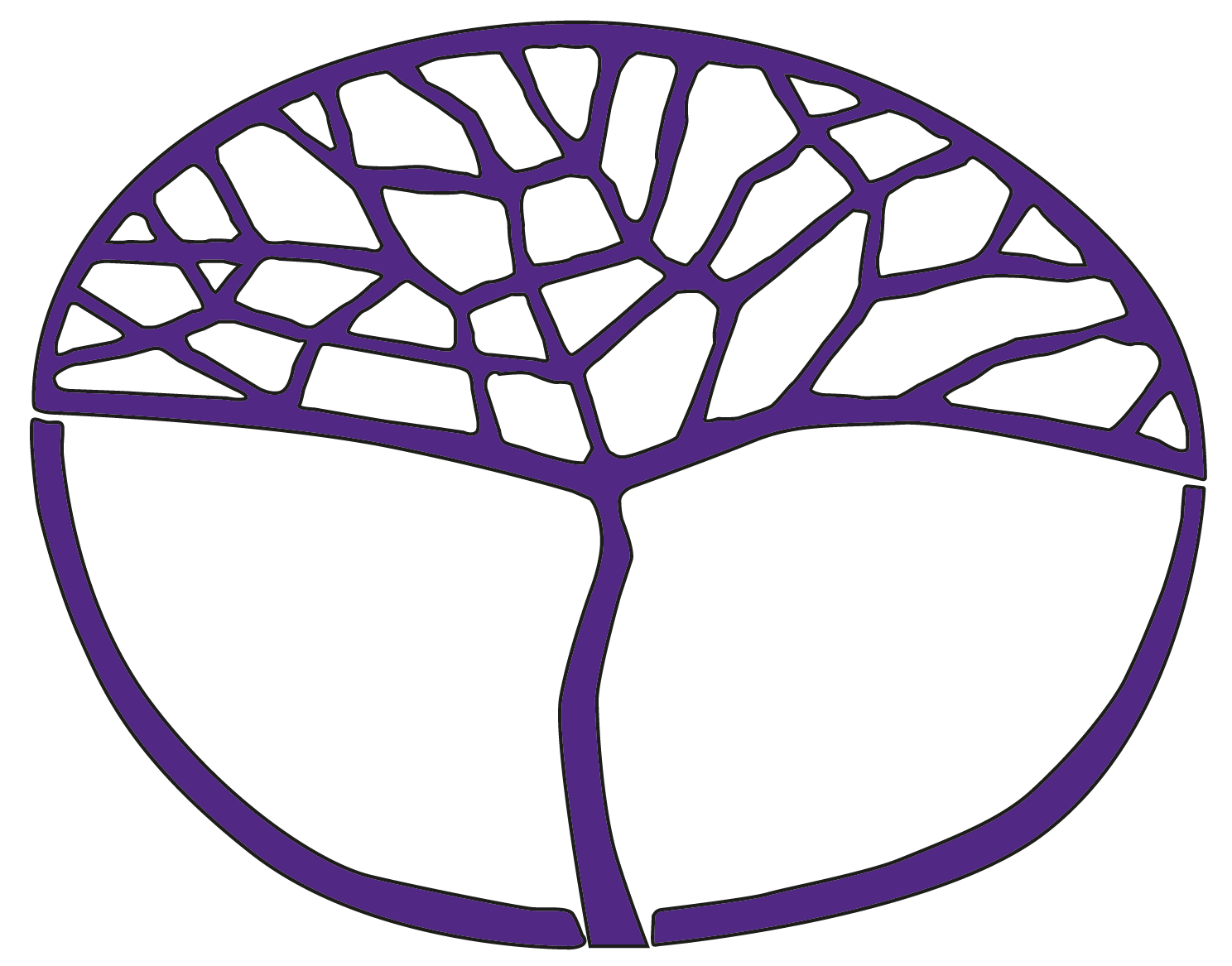 Computer ScienceGeneral Year 11Acknowledgement of CountryKaya. The School Curriculum and Standards Authority (the Authority) acknowledges that our offices are on Whadjuk Noongar boodjar and that we deliver our services on the country of many traditional custodians and language groups throughout Western Australia. The Authority acknowledges the traditional custodians throughout Western Australia and their continuing connection to land, waters and community. We offer our respect to Elders past and present.Copyright© School Curriculum and Standards Authority, 2014This document – apart from any third party copyright material contained in it – may be freely copied, or communicated on an intranet, for non-commercial purposes in educational institutions, provided that the School Curriculum and Standards Authority is acknowledged as the copyright owner, and that the Authority’s moral rights are not infringed.Copying or communication for any other purpose can be done only within the terms of the Copyright Act 1968 or with prior written permission of the School Curriculum and Standards Authority. Copying or communication of any third party copyright material can be done only within the terms of the Copyright Act 1968 or with permission of the copyright owners.Any content in this document that has been derived from the Australian Curriculum may be used under the terms of the Creative Commons Attribution 4.0 International licence.DisclaimerAny resources such as texts, websites and so on that may be referred to in this document are provided as examples of resources that teachers can use to support their learning programs. Their inclusion does not imply that they are mandatory or that they are the only resources relevant to the course.Sample course outlineComputer Science – General Year 11 Semester 1 – Unit 1 – Personal use of computer systemsSemester 2 – Unit 2 – Personal use of communication and information systemsWeekSyllabus ContentSyllabus ContentWeekKnowledgeSkills1–2Introductionoverview of Unit 1assessment requirements student computer use policyManaging datadata management techniques for personal computer use, including hierarchical storage of data using files and foldersissues related to ethics in the storage of personal data features of word processing software, including common formatting functionsSystems analysis and developmenttypes of computer systems, including: mobiledesktopserverManaging dataapply hierarchical file management techniques for personal computer useuse word processing software3–5Systems analysis and developmentfunctions of computer hardware components, including: input keyboardmousemicrophonedigital camera/web camscannerprocessingcentral processing unit (CPU)control unit (CU)arithmetic logic unit (ALU)registersprimary storagerandom access memory (RAM)read only memory (ROM)secondary storagemechanical drivesolid state driveonlineoutput monitorprinterspeaker/headphoneshow user wants influence the choice, use and creation of personal computer systemsSystems analysis and developmentconnect peripheral devices to a computer system using:ports universal serial bus (USB)FirewirePS2ethernetserial install simple software6–8Systems analysis and developmentthe role of an operating system types of hardware booting processes coldwarmtypes of basic maintenance strategies and computer protection software, including:defragmentation error checkdisk cleanback upanti-malwarebasic maintenance strategies and techniques to rectify simple computer difficulties, including:diagnosis of faultimplementation of a solutiondescription of processpurpose of the systems development life cycle (SDLC) flow of data through an information systeminputprocessingstorage outputstages of the SDLCpreliminary analysisanalysisdesigndevelopmentimplementation evaluation and maintenanceSystems analysis and developmentinstall simple softwareapply the following hardware booting processes coldwarmapply basic maintenance strategies and computer protection software apply basic care and handling of hardware equipment measures to ensure personal safety and appropriate use of componentsapply basic maintenance strategies and techniques to rectify simple computer difficulties9–11Managing datafeatures of spreadsheet software, including: simple functions (sum, average, min and max)simple formulae (addition, subtraction, multiplication and division)Managing datause spreadsheet software12–15Managing datafeatures of database software, including:components of a single table database (field, record, file)data entry formssimple search techniquescreate a simple querysimple data types (number, text, Boolean, date, currency)Managing datause database softwareWeekSyllabus contentSyllabus contentWeekKnowledgeSkills1–2Introductionreview of Unit 1overview of Unit 2Developing softwarehardware and software systems used in personal computing (applications, operating systems)the roles of hardware, software and the user in a computer systeminterrelationship between users, hardware and software in a personal computer system3–5Developing softwarethe purpose of the software development cycle (SDC)stages of the SDCstate the problemplan and designdevelop the solutiontest the solutionevaluate the solutionrequirements for software licensing, including: single usersite licenceethical and legal issues associated with software, including:copyrightpiracycomparison of website construction toolsDeveloping softwaremodify an existing simple software solutiondevelop simple software solutions using the SDC6–9Programmingthe components of a computer program inputsprocessingoutputscontrol structuressequenceselectioniterationthe concepts of variables and data types, including:integerrealcharacterstringProgramminguse variables, data types, control structures and a simple programming language to develop a software solution use web tools to create linked web pages10–11Networks and communicationskey concepts, terminology and functions of common network components data transmission rates megabits per second (Mbps)gigabits per second (Gbps)wired data transmission mediatwisted pairfibre optic wireless transmissionhardware components required for a personal area network (PAN) or home network, including:modem routerwireless access pointfirewallconcept of internet protocols, including:hypertext transfer protocol (HTTP) hypertext transfer protocol secure (HTTPS)file transfer protocol (FTP)methods to ensure reliability of internet data for personal use measures an individual can take to help maintain data privacy and security the role of users in maintaining the security of information transmitted through communication systems 12–15Networks and communicationstypes of communication software, including:browseremail web authoringscriptingsoftware requirements for a PAN or home network, including:browser plugininternet connectivity softwareeffect of bandwidth availability on network functionalityfeatures of a network, including the ability to share:files peripheral devicesan internet connectionstorage devicesthe role of an internet service provider in a PAN or home networkNetworks and communicationsuse Bluetooth to create a simple personal networkuse communication software to upload files to a web serveranalyse the suitability of a PAN or a home network solutionconnect common peripheral devicescreate and administer a simple peer-to-peer network to:share filesshare peripheral devices (printer, scanner)share internet connection